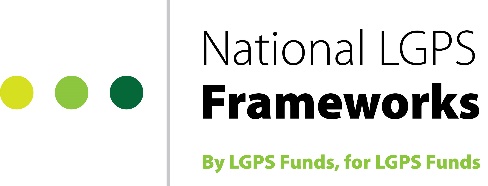 National LGPS Framework for Pensions Administration SoftwareAppendix 1 - Option FormPlease complete either Option 1 or Option 2 below, then return this form toNationalLGPSframeworks@norfolk.gov.ukOption 2: I would like to use the framework.Please send me 2 copies of the Members Access Agreement to signI have previously signed a Members Access Agreement and enclose a signed Annex AI have enclosed a signed copy of the confidentiality statement (Appendix 2) / I have previously signed a copy of the confidentiality statementPlease send the Members Access Agreement and user documentation to: Organisation name .......................................................................................................................Officer name.......................................................................................................................................Email address .........................................................................  Tel: ...................................................Please send the invoice for the Joiners Fee to:(Officer name) ....................................................................................................................................Organisation name ..........................................................................................................................Invoice address...................................................................................................................................................................................................................................................................................................Email address .....................................................................................................................................Preferred payment method:.................................................................................................................................................................Is a Purchase Order number required: Yes / NoIf Yes, please provide the Purchase Order number..............................................................1213 11/17